RafiyudeenIntend to build a career with leading corporate of Hi-tech environment with committed and dedicated people, which will help me to explore myself fully and realize my potential. Willing to work as a key player in challenging & creative environment.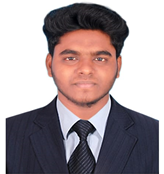 Personal InfoE-mailRafiyudeen-390104@2freemail.com Date of birth14May 1997Marital statusSingleVisa StatusVisit Visa (till May 01 2019)Work ExperienceHi-Tech Technologies (Mar 2018–Jan 2019)Designation – Admin Assistant Cum Desktop Support EngineerResponsibilities - Checking mails and phone calls and messagesTroubleshoot hardware and software issuesTroubleshoot printers, scanners and other peripheral devicesLoading & Unloading InchargeManaging  and supervising Store Products (in & out) Co-ordinate co-workers an team players Responsibilities for customer products and belongingsDetailing daily reports and sales (in & out)Outdoor sales for the new products arrival in marketMaking daily advertisement for company marketingCCTV setup and installationHandle daily technical support activities, data network and server managementSetup desktop computers, assembling computer peripherals and test network connectionsAchievements - Participated in BDO Fest short film contest held at Bharathidasan University in 2017.Participated in Inter-College Drama event held in 2016.Runner up in Throw ball  Zonal level  held in 2014Senior level volunteer in National Social Service(N.S.S)CitizenshipIndianLanguage KnownTamil & English.SkillsPlanning and OrganizingSocial Media MarketingHardware and TroubleshootingAdobe PhotoshopMicrosoft Office  Excel PowerPoint WordTeam PlayerProblem SolvingGood Communication SoftwareExposure -Working Knowlwedge in             Adobe PhotoShop                                 Adobe Light Room                                Point-of-Sale ApplicationWorking Knowledge in Social media marketing(Making Creative content and Advertising)Good exposure in MS Excel, Word and Power point packages.Freelancing Photographer.Educational Qualification(Jun 2015- Apr 2017)B.A English				59%Government Arts College,Kumbakonam ,Tamilnadu, India.(Mar 2014)Higher Secondary Exam (+2) 	57%Al AmeenMatriculation School,Kumbakonam ,Tamilnadu, India.(Mar2012)Intermediary Public School (X)	71%			Native Higher Secondary School,Kumbakonam ,Tamilnadu, India.